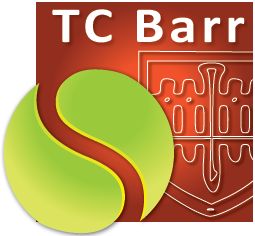 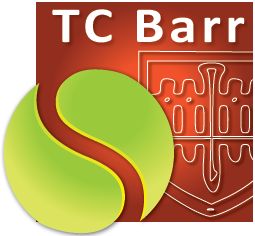 Barr, le 1er Novembre 2022A l’attention des membres du TC BarrObjet : Convocation Assemblée Générale Ordinaire : 2 Décembre 2022Chers Membres du Tennis Club de Barr,
>> 
>> 	Votre Club de Tennis organise une Assemblée Générale Ordinaire >> 
vendredi 2 décembre 2022 à partir de 18H30.
>> 	Cette assemblée se tiendra dans le Court Couvert 24 rue P Degermann à Barr.>> 
>> 	L'assemblée Générale Ordinaire permettra de faire un point sur la vie du Club et de ses projets ainsi que d'élire le nouveau Comité Directeur.>> 
>> 	Le Club a besoin de vous. Votre implication mais aussi de connaître vos attentes ou souhaits. Nous souhaitons échanger avec vous lors de cette AG. 	Si vous souhaitez intégrer le Comité, nous vous remercions de bien vouloir faire acte de candidature par retour de courriel. Il y a des postes disponibles. Nous avons besoin de vous.>> 
>> 	A l’issue de l’assemblée, nous partagerons le verre de l’amitié.Nous vous remercions pour nous faciliter l’organisation de bien vouloir nous confirmer votre participation par retour de mail en nous précisant le nombre de personne à prévoir. >> 	D’après les statuts du Club : 
>> 
Est éligible au comité de direction toute personne de nationalité 
française, âgée de 18 ans au moins au jour de l’élection, membre de 
l’association depuis plus de 6 mois et à jour de ses cotisations. Les 
candidats n’ayant pas atteint la majorité légale devront, pour pouvoir 
faire acte de candidature, produire une autorisation parentale ou de leur 
tuteur. 
>> 
>> 	Toutefois, la moitié au moins des sièges du comité de direction devront 
être occupés par des membres ayant atteint la majorité légale et jouissants 
de leurs droits civils et politiques. » 
De même, est électeur tout membre pratiquant, âgé de 16 ans au moins au 
jour de l’élection, ayant adhéré à l’association depuis plus de 6 mois, et 
à jour de ses cotisations. » 
>> Les votes par procuration sont possibles en utilisant les coupons destinés 
à cet effet et joints à cet envoi. 
>> 
>> Olivier DEGERMANN 
>> Président TC Barr 
>> 13 rue des Prés 
>> 67140 Barr 
>> mobile: 06 64 68 63 49